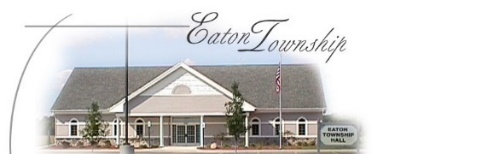                                    Eaton Township  Agenda                                              September 7, 2023Call to Order Approve Agenda Clerk’s Report Treasurer’s Report Pay Current Bills Sheriff’s Report Correspondence and Contact with other Municipalities Public Comments New BusinessAuditor Presentation2023 Tax Rate Request (Millage Request Report)CECC rampsEaton County Technology ServicesAgreement for Ambulance Services Unfinished BusinessReports County Commissioner Library Rural Fire Center Eaton Community Center Recreation Assessing Public Comments: Eaton Township allows an individual to request to address the township board during the Public Comment portion of the agenda, from the podium. Each individual will have an allowance of 3 minutes.